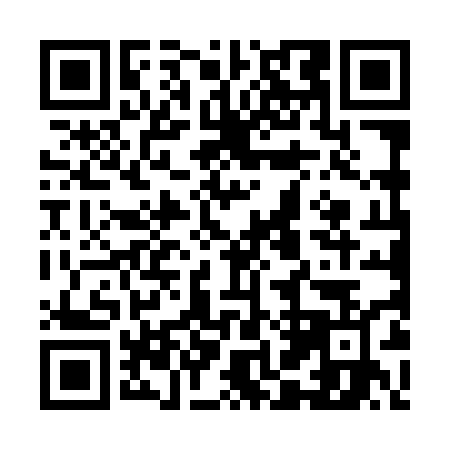 Ramadan times for Roztoki Gorne, PolandMon 11 Mar 2024 - Wed 10 Apr 2024High Latitude Method: Angle Based RulePrayer Calculation Method: Muslim World LeagueAsar Calculation Method: HanafiPrayer times provided by https://www.salahtimes.comDateDayFajrSuhurSunriseDhuhrAsrIftarMaghribIsha11Mon4:064:065:5211:413:375:305:307:1012Tue4:044:045:5011:403:395:325:327:1213Wed4:024:025:4811:403:405:335:337:1314Thu3:593:595:4611:403:415:355:357:1515Fri3:573:575:4411:403:425:365:367:1716Sat3:553:555:4111:393:445:385:387:1817Sun3:523:525:3911:393:455:405:407:2018Mon3:503:505:3711:393:465:415:417:2219Tue3:483:485:3511:383:475:435:437:2420Wed3:453:455:3311:383:495:445:447:2521Thu3:433:435:3111:383:505:465:467:2722Fri3:413:415:2911:373:515:475:477:2923Sat3:383:385:2711:373:525:495:497:3124Sun3:363:365:2411:373:535:505:507:3225Mon3:333:335:2211:373:555:525:527:3426Tue3:313:315:2011:363:565:535:537:3627Wed3:283:285:1811:363:575:555:557:3828Thu3:263:265:1611:363:585:565:567:4029Fri3:233:235:1411:353:595:585:587:4230Sat3:213:215:1211:354:005:595:597:4431Sun4:184:186:1012:355:017:017:018:451Mon4:164:166:0712:345:027:027:028:472Tue4:134:136:0512:345:047:047:048:493Wed4:114:116:0312:345:057:057:058:514Thu4:084:086:0112:345:067:077:078:535Fri4:054:055:5912:335:077:087:088:556Sat4:034:035:5712:335:087:107:108:577Sun4:004:005:5512:335:097:117:118:598Mon3:583:585:5312:325:107:137:139:019Tue3:553:555:5112:325:117:147:149:0310Wed3:523:525:4912:325:127:167:169:05